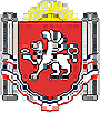 РЕСПУБЛИКА КРЫМРАЗДОЛЬНЕНСКИЙ РАЙОНАДМИНИСТРАЦИЯ БОТАНИЧЕСКОГО СЕЛЬСКОГОПОСЕЛЕНИЯПОСТАНОВЛЕНИЕ07.09.2022 г.	             с. Ботаническое 			    	       № 147О проверке  достоверности и полноты сведений, представляемых гражданами, претендующими на замещение должностей муниципальной службы Ботанического поселения, муниципальными служащими Ботанического поселения, а также о проверке соблюдения муниципальными служащими Ботанического_ поселения ограничений и запретов, требований о предотвращении или урегулировании конфликта интересов, исполнения обязанностей и соблюдения требований к служебному поведениюВ соответствии с пунктом 6 Указа Президента Российской Федерации от 21 сентября 2009 года N 1065 "О проверке достоверности и полноты сведений, представляемых гражданами, претендующими на замещение должностей федеральной государственной службы, и федеральными государственными служащими, и соблюдения федеральными государственными служащими требований к служебному поведению", Указом Президента Российской Федерации от 23 июня 2014 года N 460 "Об утверждении формы справок о доходах, расходах, об имуществе и обязательствах имущественного характера и внесении изменений в некоторые акты Президента Российской Федерации", Федеральным законом от 02 марта 2007 года N 25-ФЗ "О муниципальной службе в Российской Федерации", Федеральным законом от 25 декабря 2008 года N 273-ФЗ "О противодействии коррупции", Законом Республики Крым от 16 сентября 2014 года N 76-ЗРК "О муниципальной службе в Республике Крым", Законом Республики Крым от 22 июля 2014 года N 36-ЗРК "О противодействии коррупции в Республике Крым", Законом Республики Крым от 16 сентября 2014 года N 78-ЗРК "О реестре должностей муниципальной службы Республики Крым", принимая во внимание информационное письмо прокуратуры Раздольненского района от 30.06.2022 № Исорг-20350020-1357-22/-20350020, администрация Ботанического сельского поселенияпостановляет:	1.Утвердить Положение о проверке достоверности и полноты сведений, представляемых гражданами, претендующими на замещение должностей муниципальной службы Ботанического_ поселения, муниципальными служащими Ботанического поселения, а также о проверке соблюдения муниципальными служащими Ботанического_ поселения ограничений и запретов, требований о предотвращении или урегулировании конфликта интересов, исполнения обязанностей и соблюдения требований к служебному поведению (далее - Положение) (приложение № 1).	2.Признать утратившим силу постановление администрации Ботанического сельского поселения от 12.12.2019 № 271 «Об утверждении Положения о проверке достоверности и полноты сведений о доходах, об имуществе и обязательствах имущественного характера, представляемых гражданами, назначаемыми для непосредственного исполнения полномочий муниципальных служащих администрации Ботанического сельского поселения, а также о проверке соблюдения муниципальными служащими администрации Ботанического сельского поселения  ограничений и запретов, требований о предотвращении или урегулировании конфликта интересов, исполнения ими обязанностей и соблюдения требований к служебному поведению».3.Обнародовать настоящее постановление путем размещения на информационных стендах Ботанического сельского поселения Раздольненского района Республики Крым, в информационно-телекоммуникационной сети "Интернет" на официальном сайте Администрации Ботанического сельского поселения (http://admbotanika.ru) и   (https://botanicheskoe.rk.gov.ru/ru/structure/30).4. Настоящее постановление вступает в силу с момента официального обнародования.5. Контроль за исполнением настоящего постановления возложить на председателя Ботанического сельского совета - главу администрации Ботанического сельского поселения..Председатель Ботанического сельскогосовета - глава администрацииБотанического сельского поселения				М.А. Власевская							Приложение № 1К постановлению администрацииБотанического сельского поселения Раздольненского района Республики Крымот 07.09.2022 № 147  Положение
о проверке достоверности и полноты сведений, представляемых гражданами, претендующими на замещение должностей муниципальной службы Ботанического_ поселения, муниципальными служащими Ботанического поселения, а также о проверке соблюдения муниципальными служащими Ботанического_ поселения ограничений и запретов, требований о предотвращении или урегулировании конфликта интересов, исполнения обязанностей и соблюдения требований к служебному поведению1. Настоящим Положением определяется порядок осуществления проверки:а) достоверности и полноты сведений о доходах, об имуществе и обязательствах имущественного характера, представляемых в соответствии с нормативными правовыми актами Российской Федерации и Республики Крым:-  гражданами, претендующими на замещение должностей муниципальной службы в администрации Ботанического поселения (далее - граждане), - на отчетную дату;- муниципальными служащими администрации Ботанического поселения за отчетный период и за два года, предшествующие отчетному периоду;б) достоверности и полноты сведений (в части, касающейся профилактики коррупционных правонарушений), представляемых в соответствии с нормативными правовыми актами Российской Федерации и Республики Крым, гражданами при поступлении на муниципальную службу  Ботанического поселения (далее - муниципальные служащие);в) соблюдения гражданами, замещавшими должности муниципальной службы в администрации Ботанического поселения в течение трех лет, предшествующих поступлению информации, явившейся основанием для осуществления проверки, предусмотренной настоящим пунктом, ограничений и запретов, требований о предотвращении или урегулировании конфликта интересов, исполнения ими обязанностей, установленных Федеральным законом от 25 декабря 2008 г. № 273-ФЗ "О противодействии коррупции" и другими федеральными законами (далее - требования к служебному поведению).2. Проверка, предусмотренная пунктом 1 настоящего Положения (далее - проверка), в отношении граждан и муниципальных служащих осуществляется должностными лицами, ответственными за работу по профилактике коррупционных и иных правонарушений администрации Ботанического сельского поселения.3. Проверка в отношении гражданина, муниципального служащего осуществляется по решению представителя нанимателя.Решение о проведении проверки принимается отдельно в отношении каждого гражданина или муниципального служащего и оформляется в письменной форме.4. Основанием для осуществления проверки, предусмотренной пунктом 1 настоящего Положения, является достаточная информация, представленная в письменном виде в установленном порядке:а) правоохранительными органами, иными государственными органами, органами местного самоуправления и их должностными лицами;б) должностными лицами, ответственными за работу по профилактике коррупционных и иных правонарушений;в) постоянно действующими руководящими органами политических партий и зарегистрированных в соответствии с законом иных общероссийских, межрегиональных и региональных общественных объединений, не являющихся политическими партиями;г) Общественной палатой Российской Федерации, Общественной палатой Республики Крым;д) общероссийскими и республиканскими средствами массовой информации.5. Информация анонимного характера не может служить основанием для проверки..6. Проверка осуществляется в срок, не превышающий 60 дней со дня принятия решения о ее проведении. Срок проверки может быть продлен до 90 дней лицами, принявшими решение о ее проведении.7. Проверка осуществляется должностными лицами, ответственными за работу по профилактике коррупционных и иных правонарушений самостоятельно, или путем направления запроса в федеральные органы исполнительной власти и их территориальные органы, уполномоченные на осуществление оперативно-розыскной деятельности, в соответствии с частью третьей статьи 7 Федерального закона от 12 августа 1995 года N 144-ФЗ "Об оперативно-розыскной деятельности" (далее - Федеральный закон "Об оперативно-розыскной деятельности») через уполномоченные органы.8. При осуществлении проверки, предусмотренной пунктом 7 настоящего Положения, должностные лица, ответственные за работу по профилактике коррупционных и иных правонарушений, вправе:а) проводить беседу с лицом, в отношении которого проводится проверка;б) изучать представленные лицом, в отношении которого проводится проверка, сведения о доходах, об имуществе и обязательствах имущественного характера и дополнительные материалы;в) получать от лица, в отношении которого проводится проверка (при его согласии), пояснения по представленным им сведениям о доходах, расходах, об имуществе и обязательствах имущественного характера и дополнительным материалам;г) направлять в установленном порядке запросы (кроме запросов, касающихся осуществления оперативно-розыскной деятельности или ее результатов), в органы прокуратуры Российской Федерации, иные федеральные государственные органы, государственные органы субъектов Российской Федерации, территориальные органы федеральных государственных органов, органы местного самоуправления, на предприятия, в учреждения, организации и общественные объединения (далее государственные органы и организации) об имеющихся у них сведениях: о доходах, об имуществе и обязательствах имущественного характера лица, в отношении которого проводится проверка, его супруги (супруга) и несовершеннолетних детей; о достоверности и полноте сведений, представленных лицом, в отношении которого проводится проверка, в соответствии с нормативными правовыми актами Российской Федерации; о соблюдении лицом, в отношении которого проводится проверка, запретов, ограничений и требований, установленных в целях противодействия коррупции;д) наводить справки у физических лиц и получать от них информацию с их согласия;е) осуществлять анализ сведений, представленных лицом, в отношении которого проводится проверка, в соответствии с законодательством Российской Федерации о противодействии коррупции.9. В запросе, предусмотренном подпунктом "г" пункта 8 настоящего Положения, указываются:а) фамилия, имя, отчество руководителя государственного (муниципального) органа или организации, в которые направляется запрос;б) нормативный правовой акт, на основании которого направляется запрос;в) фамилия, имя, отчество, дата и место рождения, место регистрации, жительства и (или) пребывания, должность и место работы (службы), вид и реквизиты документа, удостоверяющего личность, гражданина или муниципального служащего, его супруги (супруга) и несовершеннолетних детей, сведения о доходах, об имуществе и обязательствах имущественного характера которых проверяются, гражданина, представившего сведения в соответствии с нормативными правовыми актами Российской Федерации, полнота и достоверность которых проверяются, либо муниципального служащего, в отношении которого имеются сведения о несоблюдении им требований к служебному поведению;г) содержание и объем сведений, подлежащих проверке;д) срок представления запрашиваемых сведений;е) фамилия, инициалы и номер телефона муниципального служащего, подготовившего запрос;е.1) идентификационный номер налогоплательщика (в случае направления запроса в налоговые органы Российской Федерации);ж) другие необходимые сведения.10. Запросы (кроме запросов в кредитные организации, налоговые органы Российской Федерации, органы, осуществляющие государственную регистрацию прав на недвижимое имущество и сделок с ним, и операторам информационных систем, в которых осуществляется выпуск цифровых финансовых активов) направляются Главой администрации или уполномоченным им должностным лицом.11. Руководители государственных органов и организаций, в адрес которых поступили запросы, организуют исполнение запроса и представляют запрашиваемую информацию в соответствии с федеральными законами и иными нормативными правовыми актами Российской Федерации.12. Государственные органы, включая федеральные органы исполнительной власти и их территориальные органы, уполномоченные на осуществление оперативно-розыскной деятельности, и организации, их должностные лица исполняют запрос в сроки, установленные законодательством.13. Должностное лицо, ответственное за работу по профилактике коррупционных и иных правонарушений, обеспечивает:а) уведомление в письменной форме и под роспись лица, в отношении которого принято решение о проведении проверки, о начале в отношении его проверки и разъяснение ему содержания подпункта "б" настоящего пункта - в течение двух рабочих дней со дня получения соответствующего решения;б) проведение в случае обращения лица, в отношении которого принято решение о проведении проверки, беседы с ним, в ходе которой он должен быть проинформирован о том, какие сведения, представляемые им в соответствии с настоящим Положением, и соблюдение каких требований к служебному поведению подлежат проверке, - в течение семи рабочих дней со дня обращения, а при наличии уважительной причины - в согласованный с ним срок.14. По окончании проверки должностные лица, ответственные за работу по профилактике коррупционных и иных правонарушений, обязаны ознакомить лицо, в отношении которого проводилась проверка, с результатами проверки с соблюдением законодательства Российской Федерации о государственной тайне.14.1. В случае, если в ходе осуществления проверки достоверности и полноты сведений о доходах, об имуществе и обязательствах имущественного характера получена информация о том, что в течение года, предшествующего году представления указанных сведений (отчетный период), на счета лица, представившего указанные сведения (далее - проверяемое лицо), его супруги (супруга) и несовершеннолетних детей в банках и (или) иных кредитных организациях поступили денежные средства в сумме, превышающей их совокупный доход за отчетный период и предшествующие два года, лица, осуществляющие такую проверку, обязаны истребовать у проверяемого лица сведения, подтверждающие законность получения этих денежных средств.В случае непредставления проверяемым лицом сведений, подтверждающих законность получения этих денежных средств, или представления недостоверных сведений материалы проверки в трехдневный срок после ее завершения направляются лицом, принявшим решение о ее осуществлении, в органы прокуратуры Российской Федерации.В случае увольнения (прекращения полномочий) проверяемого лица, в отношении которого осуществляется проверка, до ее завершения и при наличии информации о том, что в течение отчетного периода на счета этого проверяемого лица, его супруги (супруга) и несовершеннолетних детей в банках и (или) иных кредитных организациях поступили денежные средства в сумме, превышающей их совокупный доход за отчетный период и предшествующие два года, материалы проверки в трехдневный срок после увольнения (прекращения полномочий) указанного лица направляются лицом, принявшим решение о ее осуществлении, в органы прокуратуры Российской Федерации.15. Лицо, в отношении которого проводится проверка, вправе:а) давать пояснения в письменной форме: в ходе проверки; по вопросам, указанным в подпункте "б" пункта 13 настоящего Положения; по результатам проверки;б) представлять дополнительные материалы и давать по ним пояснения в письменной форме;в) обращаться к должностному лицу, ответственному за работу по профилактике коррупционных и иных правонарушений, с подлежащим удовлетворению ходатайством о проведении с ним беседы по вопросам, указанным в подпункте "б" пункта 13 настоящего Положения.16. Пояснения, указанные в пункте 15 настоящего Положения, приобщаются к материалам проверки.17. На период проведения проверки муниципальный служащий может быть отстранен от замещаемой должности муниципальной службы (от исполнения должностных обязанностей) на срок, не превышающий 60 дней со дня принятия решения о ее проведении. Указанный срок может быть продлен до 90 дней лицом, принявшим решение о проведении проверки.На период отстранения муниципального служащего от замещаемой должности муниципальной службы (от исполнения должностных обязанностей) денежное содержание по замещаемой им должности сохраняется.18. Должностное лицо, ответственное за работу по профилактике коррупционных и иных правонарушений, представляет лицу, принявшему решение о проведении проверки, доклад о ее результатах.В докладе должно содержаться одно из следующих предложений:а) о назначении гражданина на должность муниципальной службы в администрации Ботанического сельского поселения;б) об отказе гражданину в назначении на должность муниципальной службы в администрации Ботанического сельского поселения;в) об отсутствии оснований для применения к муниципальному служащему мер юридической ответственности;г) о применении к лицу, замещающему муниципальную должность, муниципальному служащему мер юридической ответственности;д) о представлении материалов проверки в соответствующую комиссию по соблюдению требований к служебному поведению муниципальных служащих и урегулированию конфликта интересов.19. Сведения о результатах проверки с письменного согласия лица, принявшего решение о ее проведении, предоставляются должностным лицом, ответственным за работу по профилактике коррупционных и иных правонарушений, с одновременным уведомлением об этом лица, в отношении которого проводится проверка, учреждениям и организациям, указанным в пункте 4 настоящего Положения, предоставившим информацию, явившуюся основанием для проведения проверки, с соблюдением законодательства Российской Федерации о персональных данных и государственной тайне.20. При установлении в ходе проверки обстоятельств, свидетельствующих о наличии признаков преступления или административного правонарушения, материалы представляются в государственные органы в соответствии с их компетенцией.21. Должностное лицо, уполномоченное назначать гражданина на муниципальную службу в администрации Ботанического сельского поселения или назначившее его на соответствующую должность, рассмотрев доклад о результатах проверки, принимает одно из следующих решений:а) назначить гражданина на должность муниципальной службы в администрации Ботанического сельского поселения;б) отказать гражданину в назначении на должность муниципальной службы в администрации Ботанического сельского поселения;в) применить к муниципальному служащему меры юридической ответственности;г) представить материалы проверки в соответствующую комиссию по соблюдению требований к служебному поведению муниципальных служащих и урегулированию конфликта интересов.22. Подлинники справок о доходах, расходах, об имуществе и обязательствах имущественного характера, поступившие должностным лицам, ответственным за работу по профилактике коррупционных и иных правонарушений, информация об итогах проверки достоверности и полноты сведений в указанных справках передаются главе администрации Ботанического сельского поселения для приобщения к личным делам. Копии указанных справок хранятся в администрации Ботанического сельского поселения в течение трех лет со дня окончания проверки, после чего передаются в архив.23. Материалы проверки хранятся у должностных лиц, ответственных за работу по профилактике коррупционных и иных правонарушений, в течение трех лет со дня окончания проверки, после чего передаются в архив. 